KING’S PARK SECONDARY SCHOOL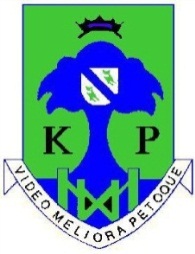 PARENT PARTNERSHIP MINUTES OF VIRTUAL TEAMS MEETING: 3rd May 2022Present:								  Apologies: Kirsty Ayed		Katy Cook		Karen Hamilton		  Karen RossKatriona Greig		Elspeth Gardner	Sandra Barclay		  Lynn HodgeDavid Braid		Elaine Harvey		Rachel Callaghan	  Rubina KhanChubado Hamman	Lorna Bamford			  	  	  Kate Hollands	Judith Stevenson	Ali Preston				  	  Louise BrownMarjory Martin		Ruth Kelly			 	  	  Lorraine Bertolini   Alison Thyne		Geraldine Moreau			   	  Unable to join:       Welcome and Apologies.       Elspeth Gardner welcomed everyone.       Minutes of previous meeting and matters arising.       Congratulations to Karen Ross who has joined Glasgow Parents Group.       Previous minutes proposed by Judith Stevenson, seconded by Elspeth Gardner. Correspondence.As shared by Elspeth with the PP and the wider parent forum regarding training opportunities and parent forums, etc.Treasurer’s report and funding bids.        Current balance: £1378.89.No funding bids.Mrs Ayed thanked the PP for the contribution to the S6 graduation celebrations. Questions for senior staff from parents.S6 yearbook.There is no yearbook. Only 40 out of 92 registered and paid for the yearbook and only 6 young people uploaded any photos. Very few young people returned a profile. Refunds are processed by ParentPay and will automatically go on to the card used for payment. The school have no information regarding how long it will take to process refunds. Prom is going ahead with 35 young people and 34 staff.  S6 graduation day – feedback.The decision to invite parents to watch from the school gates was very last minute. It was shared with young people the day before, but the school acknowledge that a text as well as the tweet would have helped to get the message out.S4/5 leavers.S6 have been reluctant to share graduation celebrations with other year groups. S4&5 leavers have been approached previously and have preferred not to have any events to mark their leaving. There is a focus group with young people next session to discuss options to celebrate S4&5 leavers. Questions arising:Were there more S4&5 leavers this session? Numbers are reasonably steady.NEC travel card update.There was a day in March to support S1-3 with applications for this. Some had already applied. All forms from this day have been submitted. Support can still be accessed from school staff and at local libraries. Questions arising:KPSS young people regularly seen paying on buses. Would it be advisable for school to further encourage/support young people applying for this?In-person parents’ evenings.A survey for staff and parents/carers is being constructed to explore opinions on what form these should take moving forward. Vocational courses.KPSS offer a wide variety of vocational courses and partnerships with colleges. Travel & tourismNPA awards in performing artsLevel 7 refereeingCollege partnerships to access health, beauty, childcare, and construction coursesDuke of Edinburgh (DofE)PEFF money has been used to purchase a barista coffee machine allowing the school to offer a barista qualification in future. DofE is open to S3-6 year groups. The school are always looking for new ideas and opportunities to broaden vocational experiences for young people.Long term impact of Covid.No KPSS young people have been diagnosed with long Covid, but there are a small number whose attendance has been significantly affected. They are being supported both in and out of school. 5 staff have long Covid. This is being managed in different ways. Overall attendance has increased from 82% to 90%, though it is usually higher. Education Scotland have offered recovery visits including young people, staff, and parents/carers. They are visiting KPSS week beginning 6th June.Questions arising:E-school/online learning to support those not able to attend whatever the reason.Elspeth extended the PP’s best wishes for a speedy recovery to all staff and young people.        Notices from HT and SLT.Ardoch learner participation conference.Young people and staff from many schools came together to discuss learning and teaching. KPSS young people who attended will present their reflections on this at the next in-service day.Columbus 1400 leadership academy.A values-based learning opportunity encouraging leadership qualities and growth as young people and young learners. S2 were invited to apply to participate. 16 have been selected who will attend a 5 day residential course on Skye. Learning and progress will be shared back at KPSS in workshops.ParentPay.This is now set up for canteen payments. KPSS is now a cashless school apart from charity donations. 60% of parents/carers have signed up so far. Free school meals entitlement is automatically registered on the young person’s card. Young people will not be refused food at canteen if not registered/no credit on card. The school encourage all parents/carers to register for this.Summer Festival 11th June 2022.Ideas requested for stalls. Consider inviting Friends of King’s Park. Raffle/tombola donations.Review constitution.To be introducedData protection policyComplaints policyChild protection policySocial media policyPP page on school website, detailing role, activities, goals, and minutes of meetingsSome elements of the constitution need to be reviewed and updated. Meeting dates for whole session including AGM should be detailed on school website. Additional grants are available if all these elements are in place. For consideration, induction session for new members. An additional meeting in June will allow further discussion and feedback.AOCB. Good luck to all seniors during exam phase.Grateful thanks extended to leaving members, Judith Stevenson, Geraldine Moreau and Helen McMeekin.Proposed next meeting on 7th June. Mrs Ayed indicated that there would not normally be a meeting in June and due to the school’s busy calendar, it may not be possible for any staff representatives to attend.Next meeting, Tuesday 7th June 2022 at 1830